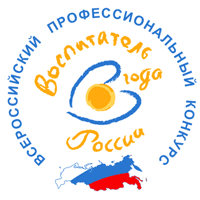 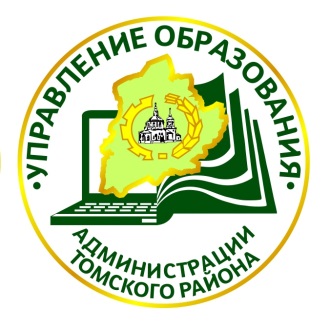 Муниципальный этап Всероссийского конкурса«Воспитатель года России – 2023»    в Томском районеПрограмма конкурсаАдрес: д. Кисловка, мкр. «Северный», ул. Марины Цветаевой 11/2Время, срокиВид деятельности   Место проведенияПЕРВЫЙ ЗАОЧНЫЙ ТУРПЕРВЫЙ ЗАОЧНЫЙ ТУРПЕРВЫЙ ЗАОЧНЫЙ ТУР28.01.2023-14.02.2023«Интернет-портфолио»  ЗАОЧНО28.01.2023-14.02.2023«Визитная карточка «Я – педагог»ЗАОЧНОВТОРОЙ ОЧНЫЙ ТУРВТОРОЙ ОЧНЫЙ ТУРВТОРОЙ ОЧНЫЙ ТУР15.02.2023 г.15.02.2023 г.15.02.2023 г.8.00-8.30Регистрация участниковМБДОУ «Детский сад «Северный парк» Томского района8.30-8.55Торжественное открытиеМузыкальный зал (2 этаж)9.00-12.00«Педагогическое мероприятие с детьми»9.00-9.20Иващенко Гулялек Сапаровна, музыкальный руководитель, МАДОУ «Детский сад с. Малиновка» Томского района. Тема проекта «Жители подводного царства»Старшая группа «Кораблик» (3 этаж)9.25-9.45Евтухова Ольга Борисовна, воспитатель МАДОУ «Центр развития ребенка – детский сад д. Кисловка» Томского района.Тема проекта «Ребятам о зверятах» (животные леса)Старшая группа «Пчелки» (3 этаж)9.50-10.10Гусева Алена Валерьевна, воспитатель, МАДОУ «Детский сад общеразвивающего вида с. Рыбалово» Томского района.Тема проекта «По тропинке сказок»Подготовительная группа «Ручеек» (3 этаж)10.15-10.35Лиманова Ангелина Васильевна, воспитатель МБДОУ «Детский сад «Северный парк» Томского района.Старшая группа «Лукоморье» (2 этаж)10.40-11.00Козырева Татьяна Игоревна, воспитатель, МАДОУ «Детский сад «Полянка» п. Мирный Томского района.Тема проекта «Военные профессии и техника»Старшая группа «Фантазеры» (2 этаж)11.05-11.25Великая Ольга Андреевна, музыкальный руководитель, МБДОУ «Детский сад «Радужный» п. Зональная Станция» Томского района.Тема проекта «Народные промыслы»Подготовительная группа «Жемчужинки» (3 этаж)11.30-11.50Лабецкая Оксана Владимировна, воспитатель, МБДОУ «Детский сад с. Октябрьское» Томского района. Тема проекта «Австралия»Подготовительная группа «Полянка» (3 этаж)12.00-13.00Обеденный перерывИзо. Студия (2 этаж)13.00-15.00 «Моя педагогическая находка»Музыкальный зал (2 этаж)15.00-15.30Кофе-брейкИзо. Студия (2 этаж)15.30-16.00Объявление пятерки финалистов, закрытие первого дня конкурсаМузыкальный зал (2 этаж)ТРЕТИЙ ОЧНЫЙ ТУР - ФИНАЛТРЕТИЙ ОЧНЫЙ ТУР - ФИНАЛТРЕТИЙ ОЧНЫЙ ТУР - ФИНАЛ16.02.2023 г.16.02.2023 г.16.02.2023 г.8.30-9.00Регистрация участниковМБДОУ «Детский сад «Северный парк» Томского района9.00-9.10Открытие второго дня конкурсного мероприятияМузыкальный зал (2 этаж)9.10 – 10.30«Мастерская педагога»Музыкальный зал (2 этаж)10.30 – 11.00Кофе-брейкИзо. Студия (2 этаж)11.05 – 12.20«Собеседование с членами жюри»Музыкальный зал (2 этаж)12.20 – 13.00Подведение итогов конкурсаМузыкальный зал (2 этаж)